ERSTE ETAPPE DER #UPLOADONTOUR IN SÜDTIROL IM POINT IN NEUMARKT, DIE “THE LEGENDARY KID COMBO” SIND AM START!Die erste Etappe der #UploadOnTour in Südtirol sieht als Headliner-Band The Legendary Kid Combo am Samstag, den 24. Februar 2018 auf der Bühne des Point in Neumarkt. Wie immer, stehen auch dieses Mal wieder drei jungen Newcomer-Bands von Uploadsounds 2018 mit auf der Bühne: die Trentiner The Killbilly’s, die Südtiroler Junk Love und die Tiroler The Pigeon Boys.The Legendary Kid Combo erscheint in der Szene Nord Italiens gegen Ende 2005. Sie beginnen sofort von oben nach unten den gesamten Stiefel an Bord ihrer rasselnden Postkutsche zu erkunden und eh man sich’s versah hatten sie auch schon den ganzen Kontinent für sich eingenommen. Komödiantenhaft, vielseitig, und selbstironisch, werfen sie sich auf die Musik wie ein frisch angelernter Koch auf seine Kochtöpfe. Sie lieben es neugierig alle Zutaten, denen sie auf ihrem Weg begegnen, in ihre Musik mit einfließen zu lassen. Sie spielen und scherzen mit den Klängen, mit dem Publikum, mit sich selbst. Ihre Bekleidung passt perfekt zu ihrem Stil: verstaubte Fracks, Zylinder und Melone, Stiefel und breite Gürtel, fast so wie betrunkene Süßholzraspler, die soeben aus einem alten Wild West Saloon kommen. Ihr Spektakel? Eine Mischung aus Theater, Prosa und Konzert, und alledem was die Phantasie auf einer Bühne ins Leben rufen kann, in einer wahren und leibhaftigen Live-Show. Die Gruppe wird mittlerweile von Seiten der Presse als die beste Party Band Italiens beschreiben. Nach vier Jahren Inaktivität sind die Rock’n-Roll-Schnäbel nun wieder mit der neuen Platte „A Blessing in Disguide“ am Start. Das vierte Album der Legendary Kid Combo kennzeichnet eine Weiterentwicklung im Stil der Band, deren Zusammensetzung sich ebenfalls verändert hat. So entstand ein neuer Sound, der zwar der Vergangenheit treu bleibt, aber dem Publikum insgesamt rauer und mit noch mehr infernalen Rhythmen entgegentritt. Das Quintett feiert mit diesem Album 10jähriges Band-Bestehen. „A blessing in Disguise“ ist ein Konzentrat purer Energie, derselben, die auch die Live-Auftritte der Band kennzeichnet.Die Teilnahme an UploadSounds ist kostenlos, einfach und mit ein paar Klicks erledigt. Einfach unter www.uploadsounds.eu anmelden und die Chance nutzen vielleicht für ein oder mehrere Daten der UploadOnTour 2018 ausgewählt zu werden.Der erste Call 2018 wurde am 19. Februar eröffnet.Im Rahmen der Tätigkeiten des euroregionalen Musikprojektes UploadSounds sind auch 2018 insgesamt 3 Ausschreibungen, die sogenannten “Calls” vorgesehen. Hiermit werden den jungen Musikerinnen und Musikern weitere Werkzeuge in die Hand gegeben, um ihre Weiterbildung, Professionalisierung, Bewerbung und den Export ihrer Musik voranzutreiben. Der erste #Call von UploadSounds in diesem Jahr eröffnete am 19. Februar. Einsendeschluss der Projektideen ist der 30. März 2018. Die teilnehmenden Projekte müssen bis zum 31. August abgeschlossen sein.Vierte Etappe der Upload on Tour: 24.02.2018 THE LEGENDARY KID COMBO +3 UploadSounds-Bands 2018
Rock’nroll cabaret in Neumarkt (BZ) / Point Eintritt 5,00 € Beginn 20 Uhr 30. Weitere Informationen:www.uploadsounds.eu - info@uploadsounds.euhttp://www.facebook.com/uploadsounds - https://twitter.com/UploadSounds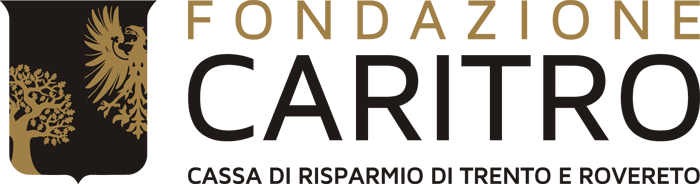 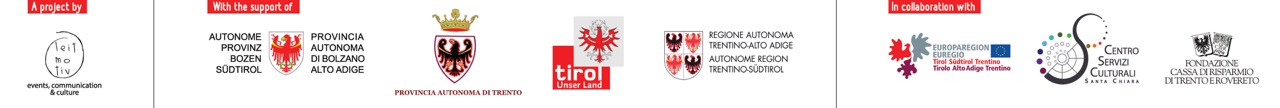 